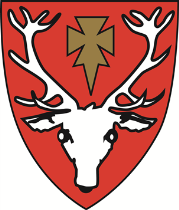 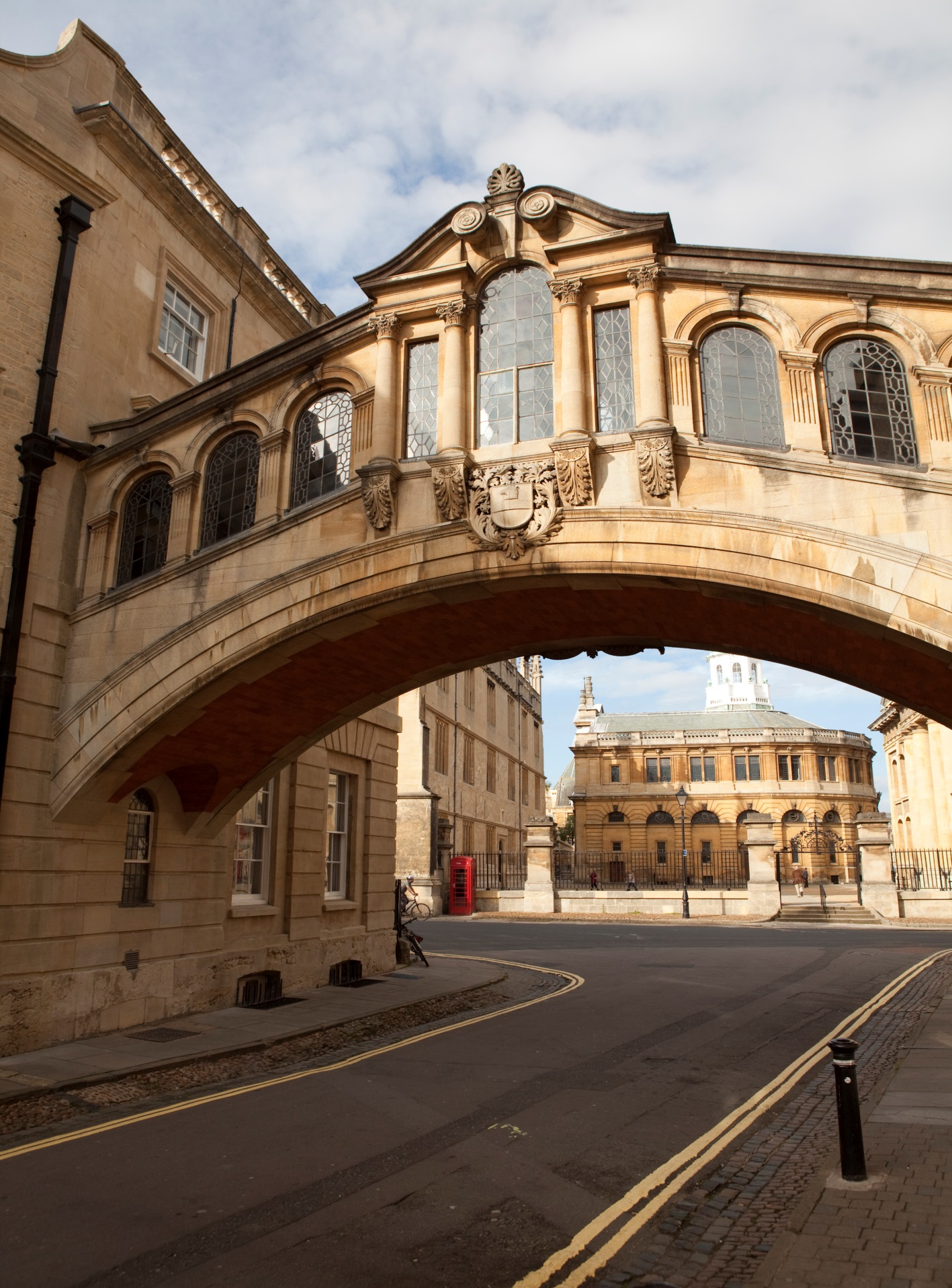 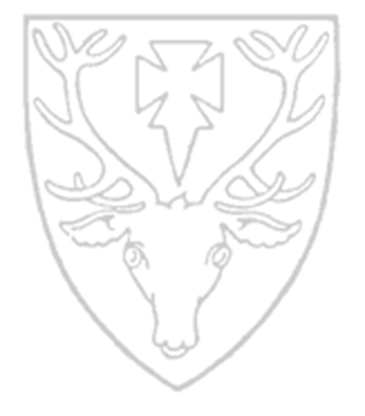 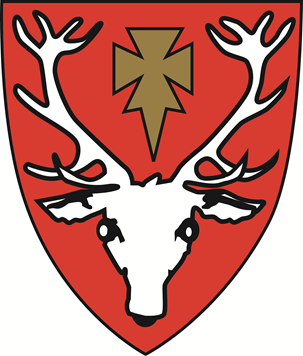 ARRIVAL DAYDay 1Saturday12th  AugustArrive at  , . Hertford College Residential Advisors (RAs) will meet you.Travel to  by private coach. You will stay in  accommodation.		On arrival: welcome meal and informationArrive at  , . Hertford College Residential Advisors (RAs) will meet you.Travel to  by private coach. You will stay in  accommodation.		On arrival: welcome meal and informationArrive at  , . Hertford College Residential Advisors (RAs) will meet you.Travel to  by private coach. You will stay in  accommodation.		On arrival: welcome meal and informationArrive at  , . Hertford College Residential Advisors (RAs) will meet you.Travel to  by private coach. You will stay in  accommodation.		On arrival: welcome meal and informationArrive at  , . Hertford College Residential Advisors (RAs) will meet you.Travel to  by private coach. You will stay in  accommodation.		On arrival: welcome meal and informationArrive at  , . Hertford College Residential Advisors (RAs) will meet you.Travel to  by private coach. You will stay in  accommodation.		On arrival: welcome meal and informationArrive at  , . Hertford College Residential Advisors (RAs) will meet you.Travel to  by private coach. You will stay in  accommodation.		On arrival: welcome meal and informationArrive at  , . Hertford College Residential Advisors (RAs) will meet you.Travel to  by private coach. You will stay in  accommodation.		On arrival: welcome meal and informationDay 2Sunday13th AugustStudy Tour: Enjoy a trip to the capital city and experience the magical sights and sounds of  in the comfort and safety of your private coach. You will visit two of ’s most famous attractions – the  and the National Gallery.Study Tour: Enjoy a trip to the capital city and experience the magical sights and sounds of  in the comfort and safety of your private coach. You will visit two of ’s most famous attractions – the  and the National Gallery.Study Tour: Enjoy a trip to the capital city and experience the magical sights and sounds of  in the comfort and safety of your private coach. You will visit two of ’s most famous attractions – the  and the National Gallery.Study Tour: Enjoy a trip to the capital city and experience the magical sights and sounds of  in the comfort and safety of your private coach. You will visit two of ’s most famous attractions – the  and the National Gallery.Study Tour: Enjoy a trip to the capital city and experience the magical sights and sounds of  in the comfort and safety of your private coach. You will visit two of ’s most famous attractions – the  and the National Gallery.Study Tour: Enjoy a trip to the capital city and experience the magical sights and sounds of  in the comfort and safety of your private coach. You will visit two of ’s most famous attractions – the  and the National Gallery.Study Tour: Enjoy a trip to the capital city and experience the magical sights and sounds of  in the comfort and safety of your private coach. You will visit two of ’s most famous attractions – the  and the National Gallery.Study Tour: Enjoy a trip to the capital city and experience the magical sights and sounds of  in the comfort and safety of your private coach. You will visit two of ’s most famous attractions – the  and the National Gallery.WEEK ONE9.00 –10.30am11.00 – 12.30pm2.00-4.00pmEveningDay 3Monday14th AugustIntroduction to : the City and the UniversityAn in-depth examination of ’s history. We look at the complex relationship between the University and the thriving civic community that has developed around it. The lecture is followed by a Q and A session on the university’s application process and student life with  students.Introduction to : the City and the UniversityAn in-depth examination of ’s history. We look at the complex relationship between the University and the thriving civic community that has developed around it. The lecture is followed by a Q and A session on the university’s application process and student life with  students.Introduction to : the City and the UniversityAn in-depth examination of ’s history. We look at the complex relationship between the University and the thriving civic community that has developed around it. The lecture is followed by a Q and A session on the university’s application process and student life with  students.Introduction to : the City and the UniversityAn in-depth examination of ’s history. We look at the complex relationship between the University and the thriving civic community that has developed around it. The lecture is followed by a Q and A session on the university’s application process and student life with  students.LUNCHWelcome Tea at 3.00pmSample a delicious and traditional cream tea in the splendid surroundings of ’s historic dining room. Please wear smart clothes. DINNEROrientationAccommodationFacilities Connecting your computers to the internetDay 4Tuesday15th AugustLectureThe Deepen your knowledge of how the four constituent countries fit together to form the . We also consider the implications of the Brexit vote.LectureThe Deepen your knowledge of how the four constituent countries fit together to form the . We also consider the implications of the Brexit vote.BREA    K Introduction to the British Political SystemLearn how the country is governed and administrated on both the national and local levels.LUNCHInternational Job Seeking Skills 1How to write an effective letter of application or personal statementCVsResearching  a companyDINNERCultural activities with RAsSuggestionCollege quiz nightDay 5Wednesday16th AugustAdvanced Social EnglishColloquial EnglishSuccessful interaction: how to be ‘spontaneous’ in your conversation‘Language Register’: how to communicate in a polite and appropriate manner BREAKBREAK  ArchitectureDiscover the form and function of ’s most famous and beautiful buildings. Famous Faces An overview of the achievements of some of ’s most noted alumniLUNCHOut and About Tour of DiscoveryA self-guided exploration of the hidden corners of DINNERCultural activities with RAsSuggestionVisit a popular  ice cream café Day 6Thursday17th AugustLecture Contemporary Youth Culture has been at the forefront of youth culture since the 1950s. Explore the world of fashion and music enjoyed by young people.BREAKBREAKThe Language of Debate Learn how to present your opinions clearly and take part in a mini-debate in groups.Expressing your opinion and commentingTurn-takingAgreeing/DisagreeingLUNCHLecture Art in Study the artists who have shaped and challenged our concept of art in  today. You will be looking at both gallery and non-gallery art.DINNERCultural activities with RAsSuggestionStroll along the River Day 7Friday18th AugustFree timeFree timeFree timeFree timeFree timeFree timeFree timeFree timeDay 8Saturday19th AugustWeekendWeekendWeekendWeekendWeekendWeekendWeekendWeekendDay 9Sunday20th AugustWeekendWeekendWeekendWeekendWeekendWeekendWeekendWeekendWEEK TWO9.00 – 10.30am11.00 – 12.30pm2.00 – 4.00pmEveningDay 10Monday21st AugustLectureElectronic Governance or E-Governance in Learn about the application of information and communication technology (ICT)                                             See how it delivers government services, facilitates exchange of information, transactions and services between government, citizens and businessesBREAKBREAKInternational Job Seeking Skills 2How to prepare for a job interviewInterview role-playLUNCH and LeadershipLearn how to create and manage a successful, motivated team.Experiment with different leadership and management theories in this fun and thought-provoking group activityDINNERCultural activities with RAsSuggestionFilm nightDay 11Tuesday22nd AugustLectureThe Press and Media in the The language of journalism, an exploration of daily publications and their journalistic influence on societyBREAKBREAKIntroduction to Local GovernmentDiscover how this complex system works in the , from local councils to social services and public amenities, such as libraries and community centres.LUNCHStudy TourAn opportunity to see local government in action by visiting a local public library in a charming village outside DINNERCultural activities with RAsSuggestionVisit a historic  pubDay 12Wednesday23rd AugustStudy of a Literary IconShakespeare—his life and worksDiscover more about Shakespeare’s plays and his influence on the English language of today.BREAKBREAKLanguage FocusStrategies for effective listeningListening activities: learn to recognise and use idiomatic expressions. Listening for gistLUNCHPresentation Workshop 2Advanced presentation techniques and languageBody language and communicating with your audienceDINNERCultural activities with RAsSuggestionWatch a Shakespeare play in an  garden Day 13Thursday24th AugustEnd of Course PresentationsStudents deliver presentations in small groups before an audience.BREAKBREAKEnd of Course Presentations (continued)LUNCHFeedback on Presentations and End of Course Assessment DINNERGALA DINNERCelebrate your success at a memorable candle-lit dinner in one of ’s historic dining rooms, where you will be presented with a certificate at the end-of-course ceremony.Day 14Friday25th AugustFree timeFree timeFree timeFree timeFree timeFree timeFree timeFree timeDay 15Saturday26th AugustWeekendWeekendWeekendWeekendWeekendWeekendWeekendWeekendDay 16Sunday27th AugustDeparture DayYou will be accompanied by the RAs in a private coach to the airport.Departure DayYou will be accompanied by the RAs in a private coach to the airport.Departure DayYou will be accompanied by the RAs in a private coach to the airport.Departure DayYou will be accompanied by the RAs in a private coach to the airport.Departure DayYou will be accompanied by the RAs in a private coach to the airport.Departure DayYou will be accompanied by the RAs in a private coach to the airport.Departure DayYou will be accompanied by the RAs in a private coach to the airport.Departure DayYou will be accompanied by the RAs in a private coach to the airport.